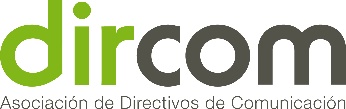 DELEGACIÓN DE VOTO VI ASAMBLEA TERRITORIAL ORDINARIA DE DIRCOM CANARIASD./Dña.________________________________________________ delego mi voto en D./Dña.________________________________________________ para la VI Asamblea Territorial Ordinaria de la Asociación de Directivos de Comunicación, Dircom Canarias, de fecha miércoles, 18 de julio de 2019. En_______________________________________ a _______de_____________ de 2019. Firma y DNI: *Enviar a: blanca.gonzalez@dircom.org